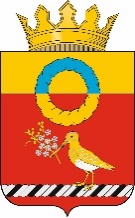 ГЛАВА КАЛАЧИНСКОГО МУНИЦИПАЛЬНОГО РАЙОНАОМСКОЙ ОБЛАСТИРАСПОРЯЖЕНИЕ06.09.2023                                                                 № 346-рг. КалачинскО награждении Почетной грамотой Главы Калачинского муниципального района Омской области и Благодарственным письмом Администрации Калачинского муниципального района Омской областиРассмотрев ходатайства Комитета по образованию Администрации Калачинского муниципального района Омской области, Комитета                              по культуре и искусству Администрации Калачинского муниципального района Омской области, Комитета по делам молодёжи, физической культуры и спорта Администрации Калачинского муниципального района Омской области, Всероссийского общества инвалидов, Калачинского районного отделения Омской областной общественной организации ветеранов (пенсионеров):Наградить Почетной грамотой Главы Калачинского муниципального района Омской области:За большой личный вклад в развитие системы образования Калачинского муниципального района:Аксёнова Александра Васильевича, директора бюджетного общеобразовательного учреждения Калачинского муниципального района Омской области «Березовская средняя общеобразовательная школа»;Байжанову Маргариту Владимировну, директора бюджетного общеобразовательного учреждения Калачинского муниципального района Омской области «Репинская средняя общеобразовательная школа»;Ушакову Ирину Николаевну, директора бюджетного общеобразовательного учреждения Калачинского муниципального района Омской области «Лагушинская основная общеобразовательная школа».За многолетний безупречный труд в системе образования и в связи с 55-летием со дня рождения:Горчакову Светлану Георгиевну, директора муниципального казенного учреждения «Центр финансово-экономического обеспечения учреждений в сфере образования» Калачинского муниципального района Омской области.За личный вклад в развитие физической культуры и спорта, высокие результаты и стабильные успехи в спортивно-массовых                               и физкультурно-оздоровительных мероприятиях и в связи с празднованием Дня физкультурника:Матросова Евгения Рудольфовича, тренера сборной района                          по радиотелеграфии;Виноградова Дениса Витальевича, члена сборной района                               по радиотелеграфии;Матросову Раису Евгеньевну, члена сборной района                                      по радиотелеграфии;Мякишева Евгения Владимировича, члена сборной района                          по спортивной семье;Мякишеву Марию Михайловну, члена сборной района по спортивной семье;Мякишева Артема Евгеньевича, члена сборной района по спортивной семье;Мамаева Дмитрия Михайловича, члена сборной района по шашкам;Плахина Геннадия Леонидовича, члена сборной района по шашкам;Соколову Юлию Андреевну, члена сборной района по шашкам;Згурского Дениса Григорьевича, члена сборной района                                  по автомногоборью;Мажукина Александра Сергеевича, члена сборной района                           по автомногоборью;Иллака Эдуарда Юрьевича, члена сборной района                                              по автомногоборью;Костяного Николая Николаевича, механика по обслуживанию техники по мотокроссу;Хиля Сергея Владимировича, члена сборной района по мотокроссу;Анисимова Егора Денисовича, члена сборной района по мотокроссу;Суворова Владислава Витальевича, члена сборной района                           по мотокроссу;Кузнецова Андрея Александровича, члена сборнойрайона                             по мотокроссу;Ефремова Александра Анатольевича, члена сборной района                       по мотокроссу;Кузьмина Владимира Валерьевича, члена сборной района                            по мотокроссу;Данченко Геннадия Александровича, члена сборной района                             по мотокроссу;Мухину Людмилу Николаевну, члена сборной команды района людей с ограниченными возможностями;Машталера Владимира Анатольевича, участника V Спартакиады среды ветеранов спорта «Бодрость и здоровье»;Плахина Геннадия Леонидовича, участника V Спартакиады среды ветеранов спорта «Бодрость и здоровье»;Казакову Любовь Семеновну, участника V Спартакиады среды ветеранов спорта «Бодрость и здоровье»;Лилло Владимира Александровича, участника V Спартакиады среды ветеранов спорта «Бодрость и здоровье»;Мецлера Сергея Валерьевича, участника X областной Спартакиады среди сельских поселений под девизом «Спорт для всех»;Кривицкого Антона Викторовича, тренера сборной района                          по лыжным гонкам.За активную жизненную позицию, большой вклад в социально-экономическое развитие района и в связи с 228-летием города Калачинска:Тарапата Александра Николаевича, ветерана труда                                 АО «Омскоблгаз»;Власову Галину Павловну, ветерана педагогического труда;Горина Евгения Андреевича, ветерана педагогического труда КАТТ (Калачиснкого аграрно-технического техникума);Ильченко Владимира Владимировича, ветерана труда ДРСУ-6 (дорожно-ремонтного строительного управления).За добросовестный труд, достигнутые успехи в работе и в связи                 с Днем работников леса:Костякова Вячеслава Александровича, сторожа САУ «Калачиснкий лесхоз».За большой вклад в социально-экономическое развитие Калачинского муниципального района и в связи с 85-летием со дня рождения:Сидорову Нину Ивановну, ветерана ФГУП «Почта России».За активную жизненную позицию, большой вклад в развитие ветеранского движения Калачинского муниципального района и в связи                     с 60-летием со дня рождения:Пуговкину Людмилу Ивановну, председателя местной ветаранской организации ПАО Сбербанк.За активное участие в проведении областного конкурса «лучший тракторист-машинист» в сельскохозяйственном производстве Омской области:Хиневич Елену Викторовну, директора БОУ «Новосветская СОШ»;Глушакову Светлану Александровну, директора МБУ «Новосветский ДК»;Рогожкина Михаила Александровича, энергетика ИП Глава КФХ Клочков А.П.;Петрова Станислава Сергеевича, главного инженера ИП Глава КФХ Клочков А.П.;Никитина Дениса Николаевича, механика ИП Глава КФХ                    Клочков А.П.;Голендяеву Ирину Анатольевну, индивидуального предпринимателя.Наградить Благодарственным письмом Администрации Калачинского муниципального района Омской области:За достойное воспитание детей:Забелину Ирину Владимировну и Забелина Геннадия Васильевича, родителей Забелиной Елизаветы Геннадьевны;Шадрину Ольгу Алексеевну, маму Шадриной Полины Ярославовны;Агафонову Ирину Викторовну и Агафонова Виктора Сергеевича, родителей Агафоновой Полины Викторовны;Щеневскую Алену Игоревну и Щеневского Алексея Сергеевича, родителей Щеневской Юстиньи Алексеевны;Наумову Ольгу Геннадьевну и Наумова Александра Николаевича, родителей Наумовой Виктории Александровны;Савкину Светлану Федоровну и Савкина Василия Ивановича, родителей Савкиной Марии Васильевны;Контелееву Елену Николаевну и Контелеева Сергея Леонидовича, родителей Пашковой Дианы Николаевны;Шакурскую Юлию Владимировну и Шакурского Сергея Владимировича, родителей Шакурской Екатерины Сергеевны;Кутову Тамару Михайловну и Соколова Анатолия Алексеевича, родителей Кутовой Полины Анатольевны;Чагину Екатерину Николаевну, маму Васильковской Марии Александровны;Логвиненко Елену Викторовну и Логвиненко Владимира Николаевича, родителей Логвиненко Юлии Владимировны;Макарову Елену Викторовну и Макарова Григория Дмитриевича, родителей Макаровой Дарьи Григорьевны;Илюшину Валентину Николаевну и Илюшина Александра Ивановича, родителей Илюшиной Кристины Александровны;Емец Елену Анатольевну и Емец Дмитрия Сергеевича, родителей Гольнева Данила Шамсуллоевича.За личный вклад в развитие физической культуры и спорта, высокие результаты и стабильные успехи в спортивно-массовых                             и физкультурно-оздоровительных мероприятиях и в связи с празднованием Дня физкультурника:Пригоркину Елизавету Сергеевну, члена сборной района по лыжным гонкам;Полоцкого Вячеслава Андреевича, члена сборной района по лыжным гонкам;Майера Юрия Александровича, члена сборной района по легкой атлетике;Шлотгауэра Роберта Дмитриевича, члена сборной района по легкой атлетике;Макашева Багдаулета Агбаевича, члена сборной района по легкой атлетике;Фомовского Илью Дмитриевича, члена сборной района по легкой атлетике;Коновалова Вадима Юрьевича, члена сборной района                                 по настольному теннису;Пермякова Сергея Викторовича, члена сборной района                                 по настольному теннису.За плодотворное сотрудничество в реализации социально значимого проекта «Устройство хоккейной коробки»:Зиборова Сергея Владимировича, генерального директора                              ОАО «ПМК-2 «Сельхозводстрой»»;Маренина Юрия Валерьевича;Черняка Сергея Александровича;Найденко Екатерину Викторовну;Неценко Олега Анатольевича;Куратова Владимира Ивановича;Гребенщикова Александра Владимировича;Ликутана Николая Анатольевича, руководителя                                       ООО «Концептстрой»;Пенькова Евгения Сергеевича, директора «КалачиснкСтройБурСервис»;Келлера Николая Викторовича, директора ООО «Калачинские мясные продукты».За активную гражданскую позицию и оказанную помощь военнослужащим Калачинского муниципального района, участвующим                    в специальной военной операции:Христуса Геннадия Владимировича;Тукумс Юлию Петровну;Королева Виталия Валерьевича.За плодотворное сотрудничество и помощь в организации соревнований по мотокроссу, посвященных ветеранам мотоциклетного спорта Омской области:Слободенюка Александра Васильевича;Неценко Сергея Анатольевича;Морковина Дмитрия Валерьевича, заместителя директора                         АО «ДРСУ № 6» ;Мартюшева Анатолия Александровича, директора                                    ООО «Промресурсы»;Ботова Анатолия Алексеевича, депутата Калачиснкого муниципального района Генерального директора коммпании «Авто-макс»;Воробьеву Людмилу Валерьевну, директора АО «Омский бекон».За активную общественную деятельность, большой личный вклад                          в решение задач реабилитации и социальной интеграции людей                                   с ограниченными возможностями:Козинову Людмилу Александровну, специалиста по работе                            с инвалидами.За неравнодушное и ответственное выполнение своих обязанностей, организационный подход к развитию первичных швейных навыков подрастающего поколения:Кириллову Наталью Михайловну, члена первичной                 организации № 6, ответственну за швейную мастерскую.За высокое качество и оперативность оказанных нотариальных услуг:Дылду Романа Григорьевича, нотариуса.Контроль исполнения настоящего распоряжения возложить                               на управляющего делами Администрации Калачинского муниципального района Омской области Н.В. Баландину.Глава муниципального района                                                           Ф.А. Мецлер